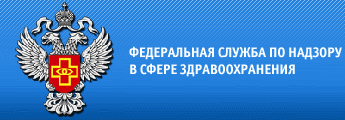 Пресс-релиз по результатам проверки Территориального органа Росздравнадзора по Брянской областиТерриториальным органом  Росздравнадзора по Брянской области проведена комплексная  плановая выездная проверка государственного бюджетного учреждения здравоохранения «Гордеевская центральная районная больница».В ходе контрольно-надзорных мероприятий выявлены нарушения обязательных требований в сфере здравоохранения:не соблюдаются порядки  оказания медицинской помощи по профилю «терапия», «хирургия»,  в части стандарта оснащения медицинскими изделиями.не соблюдается порядок оказания  скорой, в том числе скорой специализированной медицинской помощи, в части оснащения  автомобилей скорой медицинской помощи необходимым  оборудованием и медицинскими изделиями.не в полном объеме укомплектованы лекарственными препаратами и медицинскими изделиями укладки общего профиля для оказания скорой медицинской помощи.не соблюдается порядок оформления информированного добровольного согласия на медицинское вмешательство.нарушен порядок проведения освидетельствования на наличие медицинских противопоказаний к управлению транспортным средством.нарушен порядок проведения диспансеризации детей-сирот и детей, оставшихся без попечения родителей, в том числе усыновленных (удочеренных), принятых под опеку (попечительство), в приемную или патронатную семью.место хранения лекарственных препаратов не оснащено прибором для регистрации параметров воздуха.не осуществляется мониторинг безопасности лекарственных препаратов.в медицинской организации  эксплуатировались незарегистрированные медицинские изделия, подлежащие изъятию из обращения.По результатам контрольно-надзорных мероприятий выдано  предписание с требованием,  устранить выявленные нарушения в установленный срок, а также составлено два   протокола об административных правонарушениях. Должностное лицо, допустившее  нарушения, привлечено к административной ответственности в виде уплаты штрафа.